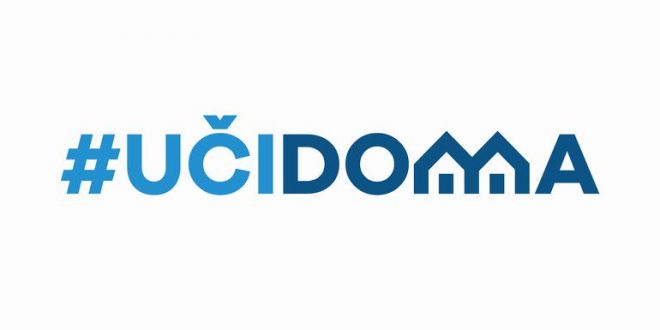 SEDMIČNI PLAN RADA PO PREDMETIMA ZA PERIOD 30.03.2020. –03.04.2020.RAZRED I PREDMET: ___Engleski jezik V________    NASTAVNIK/CI: ____Đalović Katarina_______________________RAZRED I PREDMET: ___Engleski jezik V________    NASTAVNIK/CI: ____Đalović Katarina_______________________RAZRED I PREDMET: ___Engleski jezik V________    NASTAVNIK/CI: ____Đalović Katarina_______________________RAZRED I PREDMET: ___Engleski jezik V________    NASTAVNIK/CI: ____Đalović Katarina_______________________RAZRED I PREDMET: ___Engleski jezik V________    NASTAVNIK/CI: ____Đalović Katarina_______________________DANISHODIAKTIVNOSTISADRŽAJ/POJMOVINAČIN KOMUNIKACIJEPONEDELJAK23.03.2020.UTORAK24.03.2020.Uočava glavnu misao teksta .Pronađe tražene podatke iz teksta koji čita,-čita tekst (SB str.64)-radi vježbe (SB 64,2,3)-radi vježbe (WB str.56 1,2,3,4)-riječi I fraze iz teksta-The Simple Present TenseViberSRIJEDA25.03.2020.Postavljaju pitanja-gledaju video prezentaciju https://www.youtube.com/watch?v=PDu_O7-wzg4&feature=share- rade vježbe sa nastavnog listićahttps://images.app.goo.gl/5YxAU1KwaFbsqjhb7Wh questionsThe  Simple PresentTenseViberČETVRTAK26.03.2020.PETAK27.03.2020.Dopunjavaju rečenice-gledaju video prezentacijuhttps://www.youtube.com/watch?v=VbGl_vcclHY&feature=share-rade vježbanja ( SB str.65, 4,5,6,8)ViberPOVRATNA INFORMACIJA U TOKU SEDMICE